Özlem ALTUNSOY Okul Öncesi Eğitim Öğretmeni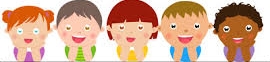 TOKİ KARDELEN ANAOKULU2023-2024 EĞİTİM ÖĞRETİM YILI4-D SEVİMLİ GEZEGENLER SINIFI EYLÜL AYLIK BÜLTENTOKİ KARDELEN ANAOKULU2023-2024 EĞİTİM ÖĞRETİM YILI4-D SEVİMLİ GEZEGENLER SINIFI EYLÜL AYLIK BÜLTENTOKİ KARDELEN ANAOKULU2023-2024 EĞİTİM ÖĞRETİM YILI4-D SEVİMLİ GEZEGENLER SINIFI EYLÜL AYLIK BÜLTEN